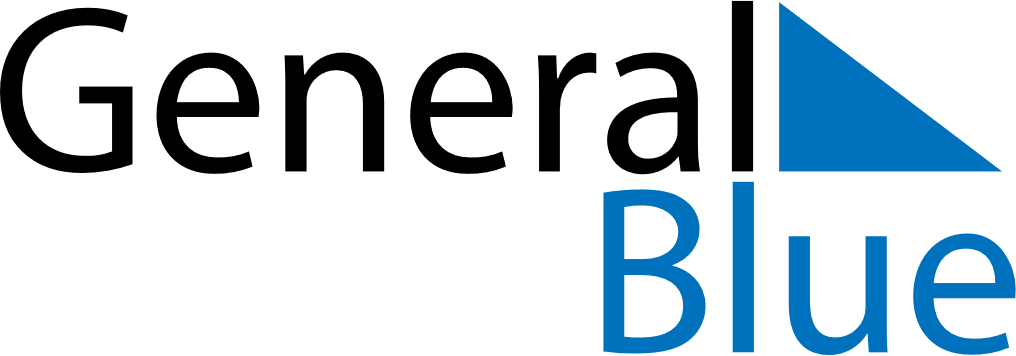 November 2021November 2021November 2021PolandPolandSUNMONTUEWEDTHUFRISAT123456All Saints’ Day78910111213Independence Day1415161718192021222324252627282930